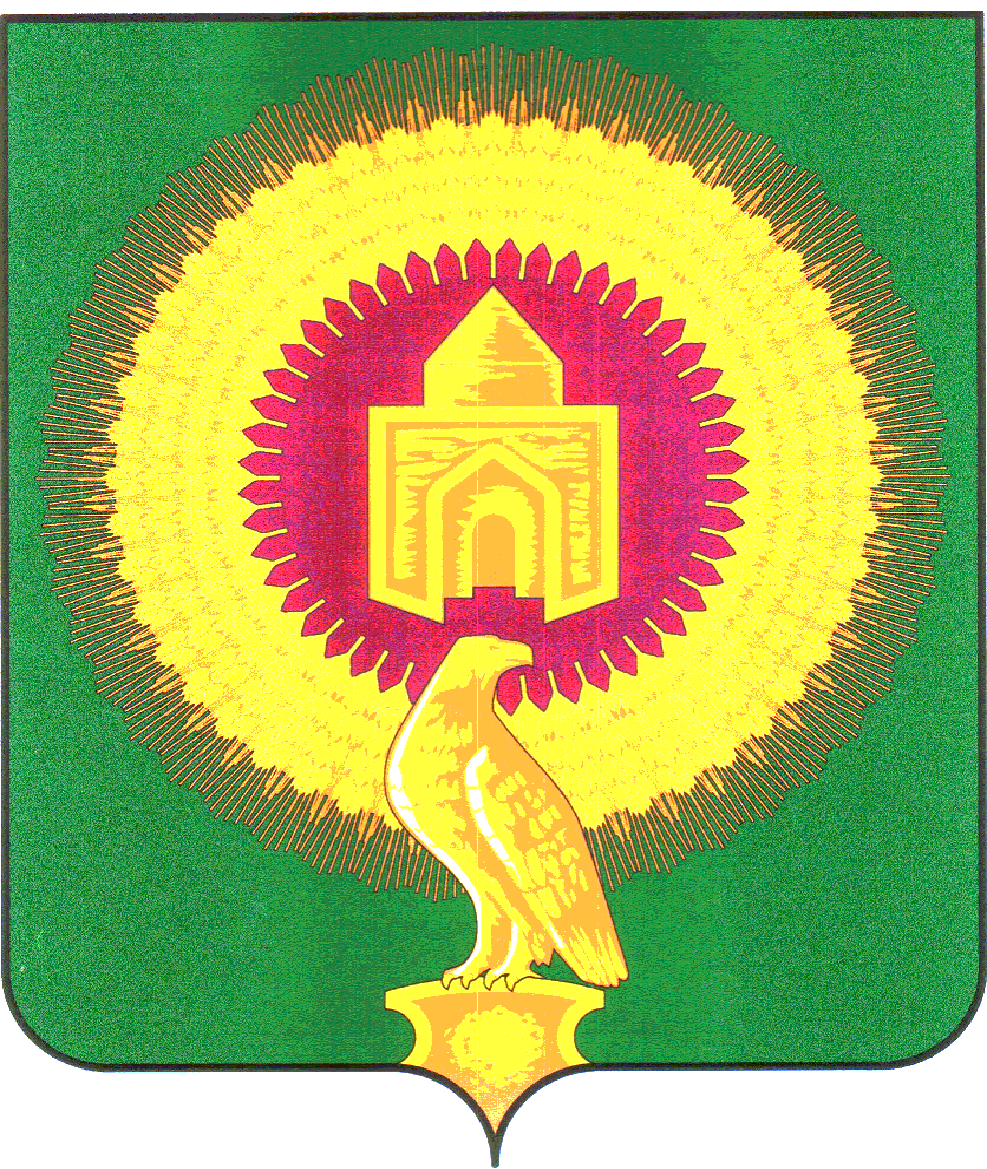 СОВЕТ ДЕПУТАТОВТОЛСТИНСКОГО СЕЛЬСКОГО ПОСЕЛЕНИЯВАРНЕНСКОГО МУНИЦИПАЛЬНОГО РАЙОНАЧЕЛЯБИНСКОЙ ОБЛАСТИРЕШЕНИЕот 23 января 2024 года                            № 1О внесении изменений и дополнений в бюджет Толстинского сельскогопоселения на 2024 год и на плановый период 2025 и 2026годовСовет депутатов Толстинского сельского поселения РЕШАЕТ:1. Внести в бюджет Толстинского сельского поселения на 2024год и на плановый период 2025 и 2026 годов, принятый Решением Совета депутатов Толстинского сельского поселения Варненского муниципального района Челябинской области от 20 декабря 2023 года № 27 следующие изменения:1) в статье 1:в пункте 1 п.п.1 слова «в сумме 8105,40 тыс. рублей» заменить на слова «в сумме 8112,07 тыс. рублей», слова «в сумме 6223,70 тыс. рублей» заменить на слова «в сумме 6230,37 тыс. рублей»в пункте 1 пп.2 слова «в сумме 8105,40 тыс. рублей» заменить на слова «в сумме 8539,40 тыс. рублей»;в пункте 1 п.п. 3 слова «дефицит (профицит) бюджета Толстинского сельского поселения не планируется» заменить на слова «дефицит бюджета Толстинского сельского поселения на 2024 год в сумме 427,33 тыс. рублей».- приложение 1 изложить в новой редакции (приложение № 1 к настоящему Решению);- приложение 2 изложить в новой редакции (приложение № 2 к настоящему Решению);- приложение 5 изложить в новой редакции (приложение № 3 к настоящему Решению).2. Настоящее Решение вступает в силу со дня его подписания и обнародования.Глава Толстинскогосельского поселения	Канайкин П. ИПредседательСовета депутатов	Бектурганов А. С.Приложение 1к решению «О внесении изменений и дополненийв бюджет Толстинского сельского поселенияна 2024 год и на плановый период 2025 и 2026 годов»от 18 января 2024г№1 Приложение 1к решению Совета депутатов Толстинского сельского поселения«О бюджете Толстинского сельского поселения на 2024 годи на плановый период 2025 и 2026 годов»от 20 декабря 2023 года № 27Распределение бюджетных ассигнований по разделам, подразделам, целевым статьям, группам видов расходов классификации расходов бюджета Толстинского сельского поселения на 2024 год и на плановый период 2025 и 2026 годов(тыс. руб.)Приложение 2к решению «О внесении изменений и дополненийв бюджет Толстинского сельского поселенияна 2024 год и на плановый период 2025 и 2026 годов»от 18 января 2024г№1 Приложение 2к решению Совета депутатов Толстинского сельского поселения«О бюджете Толстинского сельского поселения на 2024 годи на плановый период 2025 и 2026 годов»от 20 декабря 2023 года № 27Ведомственная структура расходов бюджета Толстинского сельского поселения на 2024 год на плановый период 2025 и 2026 годов(тыс. руб.) Приложение 3к решению «О внесении изменений и дополненийв бюджет Толстинского сельского поселенияна 2024 год и на плановый период 2025 и 2026 годов»от 23 января 2024 года №1Приложение 5к решению «О бюджете Толстинского сельского поселенияна 2024 год и на плановый период 2025 и 2026 годов»от 20декабря 2023 года № 27Источники внутреннего финансирования дефицита бюджета Толстинского сельского поселения на 2024 год и на плановый период 2025 и 2026 годов (тыс. рублей)Наименование показателяКБККБККБККБК2024г2025г2026гНаименование показателяРзПрКЦСРКВР12345678ВСЕГО:8 539,406 868,976 474,97ОБЩЕГОСУДАРСТВЕННЫЕ ВОПРОСЫ013 615,343 312,353 069,52Функционирование высшего должностного лица субъекта Российской Федерации и муниципального образования0102608,70608,70608,70Расходы общегосударственного характера01029900400000608,70608,70608,70Глава муниципального образования01029900420301608,70608,70608,70Расходы на выплаты персоналу в целях обеспечения выполнения функций государственными (муниципальными) органами, казенными учреждениями, органами управления государственными внебюджетными фондами01029900420301100608,70608,70608,70Функционирование Правительства Российской Федерации, высших исполнительных органов субъектов Российской Федерации, местных администраций01042 141,141 838,151 595,32Расходы общегосударственного характера010499004000002 065,141 768,151 565,32Центральный аппарат010499004204012 065,141 768,151 565,32Расходы на выплаты персоналу в целях обеспечения выполнения функций государственными (муниципальными) органами, казенными учреждениями, органами управления государственными внебюджетными фондами010499004204011001 481,301 481,301 481,30Закупка товаров, работ и услуг для обеспечения государственных (муниципальных) нужд01049900420401200518,93286,8584,02Межбюджетные трансферты0104990042040150064,910,000,00Уплата налога на имущество организаций, земельного и транспортного налога0104990890000076,0070,0030,00Уплата налога на имущество организаций, земельного и транспортного налога государственными органами0104990892040176,0070,0030,00Иные бюджетные ассигнования0104990892040180076,0070,0030,00Обеспечение деятельности финансовых, налоговых и таможенных органов и органов финансового (финансово-бюджетного) надзора0106865,50865,50865,50Расходы общегосударственного характера01069900400000865,50865,50865,50Центральный аппарат01069900420401865,50865,50865,50Расходы на выплаты персоналу в целях обеспечения выполнения функций государственными (муниципальными) органами, казенными учреждениями, органами управления государственными внебюджетными фондами01069900420401100865,50865,50865,50НАЦИОНАЛЬНАЯ ОБОРОНА02158,18174,07190,22Мобилизационная и вневойсковая подготовка0203158,18174,07190,22Подпрограмма "Допризывная подготовка молодежи в Челябинской области"02034630000000158,18174,07190,22Осуществление первичного воинского учета органами местного самоуправления поселений, муниципальных и городских округов02034630051180158,18174,07190,22Расходы на выплаты персоналу в целях обеспечения выполнения функций государственными (муниципальными) органами, казенными учреждениями, органами управления государственными внебюджетными фондами02034630051180100138,28138,28138,28Закупка товаров, работ и услуг для обеспечения государственных (муниципальных) нужд0203463005118020019,9035,7951,94НАЦИОНАЛЬНАЯ ЭКОНОМИКА041 035,020,000,00Дорожное хозяйство (дорожные фонды)04091 035,020,000,00Содержание улично-дорожной сети и искусственных сооружений Варненского муниципального района04091800018001735,020,000,00Закупка товаров, работ и услуг для обеспечения государственных (муниципальных) нужд04091800018001200735,020,000,00Мероприятия по совершенствованию движения пешеходов и предупреждению аварийности с участием пешеходов04092400024002300,000,000,00Закупка товаров, работ и услуг для обеспечения государственных (муниципальных) нужд04092400024002200300,000,000,00ЖИЛИЩНО-КОММУНАЛЬНОЕ ХОЗЯЙСТВО05392,28327,92315,72Жилищное хозяйство050133,190,000,00Подпрограмма "Капитальный ремонт многоквартирных домов на территории Варненского муниципального района с муниципального жилого фонда"0501096000000033,190,000,00Оплата взносов за капитальный ремонт многоквартирных домов на территории Варненского муниципального района0501096000900133,190,000,00Закупка товаров, работ и услуг для обеспечения государственных (муниципальных) нужд0501096000900120033,190,000,00Благоустройство0503359,09327,92315,72Освещение населённых пунктов05037400074001193,39128,92128,92Закупка товаров, работ и услуг для обеспечения государственных (муниципальных) нужд05037400074001200193,39128,92128,92Организация благоустройства и озеленения территории поселения050374000740025,0030,0010,00Закупка товаров, работ и услуг для обеспечения государственных (муниципальных) нужд050374000740022005,0030,0010,00Обслуживание и ремонт сетей уличного освещения05037400074003126,42139,00166,80Закупка товаров, работ и услуг для обеспечения государственных (муниципальных) нужд05037400074003200126,42139,00166,80Прочие мероприятия по благоустройству0503740007400434,2830,0010,00Закупка товаров, работ и услуг для обеспечения государственных (муниципальных) нужд0503740007400420034,2830,0010,00КУЛЬТУРА, КИНЕМАТОГРАФИЯ083 316,913 024,642 889,93Культура08013 316,913 024,642 889,93Организация деятельности клубных формирований080173000730013 061,912 838,972 739,93Расходы на выплаты персоналу в целях обеспечения выполнения функций государственными (муниципальными) органами, казенными учреждениями, органами управления государственными внебюджетными фондами080173000730011002 248,102 248,102 248,10Закупка товаров, работ и услуг для обеспечения государственных (муниципальных) нужд08017300073001200813,81590,87491,83Обучение специалистов культурно - досуговых учреждений на курсах повышения квалификации и профессиональной подготовки0801730007300255,000,000,00Закупка товаров, работ и услуг для обеспечения государственных (муниципальных) нужд0801730007300220055,000,000,00Проведение культурно-досуговых мероприятий08017300073004135,00100,0050,00Закупка товаров, работ и услуг для обеспечения государственных (муниципальных) нужд08017300073004200135,00100,0050,00Уплата налога на имущество организаций, земельного и транспортного налога учреждениями культуры08017300073079135,0085,67100,00Иные бюджетные ассигнования08017300073079800135,0085,67100,00СОЦИАЛЬНАЯ ПОЛИТИКА106,670,000,00Социальное обеспечение населения10036,670,000,00Подпрограмма «Повышение качества жизни граждан пожилого возраста и иных категорий граждан»100328200000006,670,000,00Осуществление мер социальной поддержки граждан, работающих и проживающих в сельских населенных пунктах и рабочих поселках Челябинской области100328200283806,670,000,00Расходы на выплаты персоналу в целях обеспечения выполнения функций государственными (муниципальными) органами, казенными учреждениями, органами управления государственными внебюджетными фондами100328200283801006,670,000,00ФИЗИЧЕСКАЯ КУЛЬТУРА И СПОРТ1115,0030,009,58Массовый спорт110215,0030,009,58Развитие физической культуры и массового спорта в сельском поселении1102700007000115,0030,009,58Закупка товаров, работ и услуг для обеспечения государственных (муниципальных) нужд1102700007000120015,0030,009,58Наименование показателяКБККБККБККБККБК2024г2025г2026гНаименование показателяКВСРРзПрКЦСРКВР2024г2025г2026г123456789ВСЕГО:8 539,406 868,976 474,97Администрация Толстинского сельского поселения Варненского муниципального района Челябинской области8378 539,406 868,976 474,97ОБЩЕГОСУДАРСТВЕННЫЕ ВОПРОСЫ837013 615,343 312,353 069,52Функционирование высшего должностного лица субъекта Российской Федерации и муниципального образования8370102608,70608,70608,70Расходы общегосударственного характера83701029900400000608,70608,70608,70Глава муниципального образования83701029900420301608,70608,70608,70Расходы на выплаты персоналу в целях обеспечения выполнения функций государственными (муниципальными) органами, казенными учреждениями, органами управления государственными внебюджетными фондами83701029900420301100608,70608,70608,70Функционирование Правительства Российской Федерации, высших исполнительных органов субъектов Российской Федерации, местных администраций83701042 141,141 838,151 595,32Расходы общегосударственного характера837010499004000002 065,141 768,151 565,32Центральный аппарат837010499004204012 065,141 768,151 565,32Расходы на выплаты персоналу в целях обеспечения выполнения функций государственными (муниципальными) органами, казенными учреждениями, органами управления государственными внебюджетными фондами837010499004204011001 481,301 481,301 481,30Закупка товаров, работ и услуг для обеспечения государственных (муниципальных) нужд83701049900420401200518,93286,8584,02Межбюджетные трансферты8370104990042040150064,910,000,00Уплата налога на имущество организаций, земельного и транспортного налога8370104990890000076,0070,0030,00Уплата налога на имущество организаций, земельного и транспортного налога государственными органами8370104990892040176,0070,0030,00Иные бюджетные ассигнования8370104990892040180076,0070,0030,00Обеспечение деятельности финансовых, налоговых и таможенных органов и органов финансового (финансово-бюджетного) надзора8370106865,50865,50865,50Расходы общегосударственного характера83701069900400000865,50865,50865,50Центральный аппарат83701069900420401865,50865,50865,50Расходы на выплаты персоналу в целях обеспечения выполнения функций государственными (муниципальными) органами, казенными учреждениями, органами управления государственными внебюджетными фондами83701069900420401100865,50865,50865,50НАЦИОНАЛЬНАЯ ОБОРОНА83702158,18174,07190,22Мобилизационная и вневойсковая подготовка8370203158,18174,07190,22Подпрограмма "Допризывная подготовка молодежи в Челябинской области"83702034630000000158,18174,07190,22Осуществление первичного воинского учета органами местного самоуправления поселений, муниципальных и городских округов83702034630051180158,18174,07190,22Расходы на выплаты персоналу в целях обеспечения выполнения функций государственными (муниципальными) органами, казенными учреждениями, органами управления государственными внебюджетными фондами83702034630051180100138,28138,28138,28Закупка товаров, работ и услуг для обеспечения государственных (муниципальных) нужд8370203463005118020019,9035,7951,94НАЦИОНАЛЬНАЯ ЭКОНОМИКА837041 035,020,000,00Дорожное хозяйство (дорожные фонды)83704091 035,020,000,00Содержание улично-дорожной сети и искусственных сооружений Варненского муниципального района83704091800018001735,020,000,00Закупка товаров, работ и услуг для обеспечения государственных (муниципальных) нужд83704091800018001200735,020,000,00Мероприятия по совершенствованию движения пешеходов и предупреждению аварийности с участием пешеходов83704092400024002300,000,000,00Закупка товаров, работ и услуг для обеспечения государственных (муниципальных) нужд83704092400024002200300,000,000,00ЖИЛИЩНО-КОММУНАЛЬНОЕ ХОЗЯЙСТВО83705392,28327,92315,72Жилищное хозяйство837050133,190,000,00Подпрограмма "Капитальный ремонт многоквартирных домов на территории Варненского муниципального района с муниципального жилого фонда"8370501096000000033,190,000,00Оплата взносов за капитальный ремонт многоквартирных домов на территории Варненского муниципального района8370501096000900133,190,000,00Закупка товаров, работ и услуг для обеспечения государственных (муниципальных) нужд8370501096000900120033,190,000,00Благоустройство8370503359,09327,92315,72Освещение населённых пунктов83705037400074001193,39128,92128,92Закупка товаров, работ и услуг для обеспечения государственных (муниципальных) нужд83705037400074001200193,39128,92128,92Организация благоустройства и озеленения территории поселения837050374000740025,0030,0010,00Закупка товаров, работ и услуг для обеспечения государственных (муниципальных) нужд837050374000740022005,0030,0010,00Обслуживание и ремонт сетей уличного освещения83705037400074003126,42139,00166,80Закупка товаров, работ и услуг для обеспечения государственных (муниципальных) нужд83705037400074003200126,42139,00166,80Прочие мероприятия по благоустройству8370503740007400434,2830,0010,00Закупка товаров, работ и услуг для обеспечения государственных (муниципальных) нужд8370503740007400420034,2830,0010,00КУЛЬТУРА, КИНЕМАТОГРАФИЯ837083 316,913 024,642 889,93Культура83708013 316,913 024,642 889,93Организация деятельности клубных формирований837080173000730013 061,912 838,972 739,93Расходы на выплаты персоналу в целях обеспечения выполнения функций государственными (муниципальными) органами, казенными учреждениями, органами управления государственными внебюджетными фондами837080173000730011002 248,102 248,102 248,10Закупка товаров, работ и услуг для обеспечения государственных (муниципальных) нужд83708017300073001200813,81590,87491,83Обучение специалистов культурно - досуговых учреждений на курсах повышения квалификации и профессиональной подготовки8370801730007300255,000,000,00Закупка товаров, работ и услуг для обеспечения государственных (муниципальных) нужд8370801730007300220055,000,000,00Проведение культурно-досуговых мероприятий8370801730007300465,00100,0050,00Закупка товаров, работ и услуг для обеспечения государственных (муниципальных) нужд8370801730007300420065,00100,0050,00Уплата налога на имущество организаций, земельного и транспортного налога учреждениями культуры83708017300073079135,0085,67100,00Иные бюджетные ассигнования83708017300073079800135,0085,67100,00СОЦИАЛЬНАЯ ПОЛИТИКА837106,670,000,00Социальное обеспечение населения83710036,670,000,00Подпрограмма «Повышение качества жизни граждан пожилого возраста и иных категорий граждан»837100328200000006,670,000,00Осуществление мер социальной поддержки граждан, работающих и проживающих в сельских населенных пунктах и рабочих поселках Челябинской области837100328200283806,670,000,00Расходы на выплаты персоналу в целях обеспечения выполнения функций государственными (муниципальными) органами, казенными учреждениями, органами управления государственными внебюджетными фондами837100328200283801006,670,000,00ФИЗИЧЕСКАЯ КУЛЬТУРА И СПОРТ8371115,0030,009,58Массовый спорт837110215,0030,009,58Развитие физической культуры и массового спорта в сельском поселении8371102700007000115,0030,009,58Закупка товаров, работ и услуг для обеспечения государственных (муниципальных) нужд8371102700007000120015,0030,009,58НаименованиеКод источника финансирования по бюджетной классификации 202420252026ИТОГО000 90000000000000000427,330,000,00Увеличение остатков средств, всего837 000000000000000000,000,000,00Увеличение остатков средств бюджетов837 010500000000005000,000,000,00Увеличение прочих остатков средств бюджетов837 010502000000005000,000,000,00Увеличение прочих остатков денежных средств бюджетов837 010502010000005100,000,000,00Увеличение прочих остатков денежных средств бюджетов сельских поселений837 010502011000005100,000,000,00Уменьшение остатков средств, всего837 00000000000000000427,330,000,00Уменьшение остатков средств бюджетов837 01050000000000600427,330,000,00Уменьшение прочих остатков средств бюджетов837 01050200000000600427,330,000,00Уменьшение прочих остатков денежных средств бюджетов837 01050201000000610427,330,000,00Уменьшение прочих остатков денежных средств бюджетов сельских поселений837 01050201100000610427,330,000,00